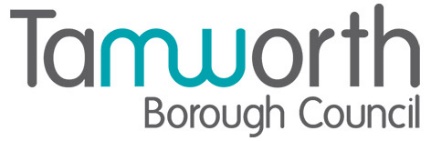 LICENSING ACT 2003Premises Licence SummaryJulie Anne FloristsPart One – Premises DetailsPart TwoDated this 7th November 2022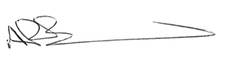                                    Andrew Barratt                                   Chief Executive	 Paul Holmes___________________________________Countersigned:Address to which all communication should be sent:Licensing, Public ProtectionTamworth Borough Council, Marmion House, Lichfield Street, Tamworth, B79 7BZTel 01827 709445, Email publicprotction@tamworth.gov.uk  or Fax 01827 709434Postal address of premises, or if none, ordnance survey map reference or descriptionJulie Anne Florists, 30 Market Street, Tamworth, Staffordshire, B79 7LR Postal address of premises, or if none, ordnance survey map reference or descriptionJulie Anne Florists, 30 Market Street, Tamworth, Staffordshire, B79 7LR Post Town                Tamworth   Post Code    B79 7LRTelephone number 01827 55532Telephone number 01827 55532Where the licence is time limited the datesThis licence is not time limitedLicensable activities authorised by the licence Supply of Alcohol - (On & Off Supplies)Opening hoursThe times the licence authorises the carrying out of licensable activitiesSupply of Alcohol - (On & Off Supplies)The times the licence authorises the carrying out of licensable activitiesSupply of Alcohol - (On & Off Supplies)The times the licence authorises the carrying out of licensable activitiesSupply of Alcohol - (On & Off Supplies)FromToSunday09:3016:30Monday09:3016:30Tuesday09:3016:30 Wednesday09:3016:30Thursday09:3022:00Friday09:3022:00Saturday09:3022:00 Sunday - Mother's Day - 09.30 to 22.00Valentine's Day When falls on a Sunday - 09.30 to 22.00Sunday - Mother's Day - 09.30 to 22.00Valentine's Day When falls on a Sunday - 09.30 to 22.00Sunday - Mother's Day - 09.30 to 22.00Valentine's Day When falls on a Sunday - 09.30 to 22.00The times the licence authorises the carrying out of licensable activitiesOpening hoursThe times the licence authorises the carrying out of licensable activitiesOpening hoursThe times the licence authorises the carrying out of licensable activitiesOpening hoursFromToSunday09:3016:30Monday09:3016:30Tuesday09:3016:30Wednesday09:3016:30Thursday09:3022:00Friday09:3022:00Saturday09:3022:00Sunday - Mother's Day - 09.30 to 22.00Valentine's Day When falls on a Sunday - 09.30 to 22.00Sunday - Mother's Day - 09.30 to 22.00Valentine's Day When falls on a Sunday - 09.30 to 22.00Sunday - Mother's Day - 09.30 to 22.00Valentine's Day When falls on a Sunday - 09.30 to 22.00Where the licence authorises supplies of alcohol whether these are on and/or off suppliesOn & Off SalesName, (registered) address of holder of premises licenceMrs Nichola Jane Shropshall75 Sudeley, Dosthill, Tamworth, Staffordshire, B77 1JUTelephone - 01827 55532   Registered number of holder, for example company number, charity number (where applicable)Not applicable Name of designated premises supervisor where the premises licence authorises the supply of alcoholMrs Nichola Jane ShropshallState whether access to the premises by children is restricted or prohibitedAccess is restricted